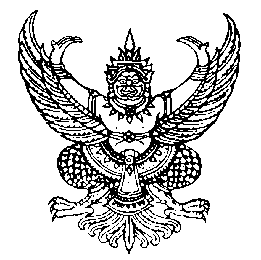 ข้อตกลงในการปฏิบัติราชการระหว่าง ผู้อำนวยการกองการศึกษา  และ ครูผู้ดูแลเด็กประจำปีงบประมาณ  พ.ศ. ๒๕๖3**********************************		๑.ข้อตกลงระหว่าง  นายศุภัชกฤศ  ศรีโพน  ตำแหน่ง  ผู้อำนวยการกองการศึกษา  ในฐานะผู้บังคับบัญชาตามข้อ ๑๐  แห่งประกาศคณะกรรมการกลางพนักงานส่วนตำบล  เรื่อง  มาตรฐานทั่วไปเกี่ยวกับหลักเกณฑ์และวิธีการประเมินผลการปฏิบัติงานของพนักงานส่วนตำบล  พ.ศ. ๒๕๕๘  ลงวันที่  ๒๔ ธันวาคม  ๒๕๕๘  ผู้ประเมิน  กับ นางรัดดากร  ประยงค์หอม  ตำแหน่ง  ครูผู้ดูแลเด็ก  คศ.2  ผู้รับการประเมิน		๒.ข้อตกลงนี้ใช้สำหรับการประเมินประสิทธิภาพและประสิทธิผลในระยะเวลา  ปีงบประมาณ  ๒๕๖3  (รอบที่ 2)  ตั้งแต่วันที่ 1 เมษายน 2563  ถึงวันที่  30 กันยายน  2563		๓.รายละเอียดข้อตกลงได้แก่  องค์ประกอบการประเมิน  ตัวชี้วัดผลการปฏิบัติงาน  เป้าหมาย  เกณฑ์การให้คะแนน  และรายละเอียดอื่น ๆ  ปรากฏอยู่ในเอกสารแนบท้ายข้อตกลงนี้		๔.ข้าพเจ้า  นายศุภัชกฤศ  ศรีโพน  ตำแหน่ง  ผู้อำนวยการกองการศึกษา  ในฐานะผู้บังคับบัญชาได้พิจารณาและเห็นชอบกับองค์ประกอบการประเมิน  ตัวชี้วัดผลการปฏิบัติงาน  เป้าหมาย  เกณฑ์การให้คะแนนและรายละเอียดอื่น ๆ ตามที่กำหนดในเอกสารประกอบท้ายข้อตกลงนี้  และข้าพเจ้ายินดีจะทำหน้าที่กำกับการปฏิบัติภารกิจให้ประสบความสำเร็จและเกิดผลสัมฤทธิ์ตามเป้าหมายของ  นางรัดดากร  ประยงค์หอม  ตำแหน่ง  ครูผู้ดูแลเด็ก คศ.2  ให้เป็นไปตามข้อตกลงที่จัดทำขึ้นนี้		๕.ข้าพเจ้า  นางรัดดากร  ประยงค์หอม  ตำแหน่ง  ครูผู้ดูแลเด็ก  คศ.2  ได้ทำความเข้าใจข้อตกลงตามข้อ  ๓  แล้ว  และขอให้คำรับรองข้อตกลงกับ  นายศุภัชกฤศ  ศรีโพน  ตำแหน่ง  ผู้อำนวยการกองการศึกษา   ว่าจะมุ่งมั่นปฏิบัติงานให้เกิดผลงานที่ดีตามเป้าหมายของตัวชี้วัดแต่ละตัวในระดับสูงสุด  เพื่อให้เกิดประโยชน์สูงสุดต่อหน่วยงานและประชาชน  ตามที่ให้ข้อตกลงไว้		๖.ทั้งสองฝ่ายได้ทำความเข้าใจข้อตกลงในการปฏิบัติการ  และเห็นพ้องกันแล้ว จึงได้ลงลายมือชื่อไว้เป็นสำคัญ	(ลงชื่อ)  					   (ลงชื่อ)    		 (นางรัดดากร  ประยงค์หอม)		        (นายศุภัชกฤศ  ศรีโพน)	               ครูผู้ดูแลเด็ก  คศ.2		                ผู้อำนวยการกองการศึกษา       ผู้รับการประเมิน			            ผู้ประเมิน	วันที่           เมษายน 2563  		     วันที่        เมษายน 2563       	       ข้อตกลงในการปฏิบัติราชการระหว่าง ผู้อำนวยการกองการศึกษา  และ ครูผู้ดูแลเด็กประจำปีงบประมาณ  พ.ศ. ๒๕๖3**********************************		๑.ข้อตกลงระหว่าง  นายศุภัชกฤศ  ศรีโพน  ตำแหน่ง  ผู้อำนวยการกองการศึกษา  ในฐานะผู้บังคับบัญชาตามข้อ ๑๐  แห่งประกาศคณะกรรมการกลางพนักงานส่วนตำบล  เรื่อง  มาตรฐานทั่วไปเกี่ยวกับหลักเกณฑ์และวิธีการประเมินผลการปฏิบัติงานของพนักงานส่วนตำบล  พ.ศ. ๒๕๕๘  ลงวันที่  ๒๔ ธันวาคม  ๒๕๕๘  ผู้ประเมิน  กับ นางสุจิตรา  สมภูมิ  ตำแหน่ง  ครูผู้ดูแลเด็ก  คศ.2  ผู้รับการประเมิน		๒.ข้อตกลงนี้ใช้สำหรับการประเมินประสิทธิภาพและประสิทธิผลในระยะเวลา  ปีงบประมาณ  ๒๕๖3  (รอบที่ 2)  ตั้งแต่วันที่ 1 เมษายน 2563  ถึงวันที่  30 กันยายน  2563		๓.รายละเอียดข้อตกลงได้แก่  องค์ประกอบการประเมิน  ตัวชี้วัดผลการปฏิบัติงาน  เป้าหมาย  เกณฑ์การให้คะแนน  และรายละเอียดอื่น ๆ  ปรากฏอยู่ในเอกสารแนบท้ายข้อตกลงนี้		๔.ข้าพเจ้า  นายศุภัชกฤศ  ศรีโพน  ตำแหน่ง  ผู้อำนวยการกองการศึกษา  ในฐานะผู้บังคับบัญชาได้พิจารณาและเห็นชอบกับองค์ประกอบการประเมิน  ตัวชี้วัดผลการปฏิบัติงาน  เป้าหมาย  เกณฑ์การให้คะแนนและรายละเอียดอื่น ๆ ตามที่กำหนดในเอกสารประกอบท้ายข้อตกลงนี้  และข้าพเจ้ายินดีจะทำหน้าที่กำกับการปฏิบัติภารกิจให้ประสบความสำเร็จและเกิดผลสัมฤทธิ์ตามเป้าหมายของ  นางสุจิตรา  สมภูมิ ตำแหน่ง  ครูผู้ดูแลเด็ก คศ.2  ให้เป็นไปตามข้อตกลงที่จัดทำขึ้นนี้		๕.ข้าพเจ้า  นางสุจิตรา  สมภูมิ  ตำแหน่ง  ครูผู้ดูแลเด็ก  คศ.2  ได้ทำความเข้าใจข้อตกลงตามข้อ  ๓  แล้ว  และขอให้คำรับรองข้อตกลงกับ  นายศุภัชกฤศ  ศรีโพน  ตำแหน่ง  ผู้อำนวยการกองการศึกษา  ว่าจะมุ่งมั่นปฏิบัติงานให้เกิดผลงานที่ดีตามเป้าหมายของตัวชี้วัดแต่ละตัวในระดับสูงสุด  เพื่อให้เกิดประโยชน์สูงสุดต่อหน่วยงานและประชาชน  ตามที่ให้ข้อตกลงไว้		๖.ทั้งสองฝ่ายได้ทำความเข้าใจข้อตกลงในการปฏิบัติการ  และเห็นพ้องกันแล้ว จึงได้ลงลายมือชื่อไว้เป็นสำคัญ	(ลงชื่อ)  					   (ลงชื่อ)    		 (นางสุจิตรา  สมภูมิ)		   		     (นายศุภัชกฤศ  ศรีโพน)	            ครูผู้ดูแลเด็ก  คศ.2		             	   ผู้อำนวยการกองการศึกษา    ผู้รับการประเมิน			          		  ผู้ประเมิน	วันที่           เมษายน 2563  		         วันที่        เมษายน 2563       ข้อตกลงในการปฏิบัติราชการระหว่าง ผู้อำนวยการกองการศึกษา  และ ครูผู้ดูแลเด็กประจำปีงบประมาณ  พ.ศ. ๒๕๖3**********************************		๑.ข้อตกลงระหว่าง  นายศุภัชกฤศ  ศรีโพน  ตำแหน่ง  ผู้อำนวยการกองการศึกษา  ในฐานะผู้บังคับบัญชาตามข้อ ๑๐  แห่งประกาศคณะกรรมการกลางพนักงานส่วนตำบล  เรื่อง  มาตรฐานทั่วไปเกี่ยวกับหลักเกณฑ์และวิธีการประเมินผลการปฏิบัติงานของพนักงานส่วนตำบล  พ.ศ. ๒๕๕๘  ลงวันที่  ๒๔ ธันวาคม  ๒๕๕๘  ผู้ประเมิน  กับ นางรัชนี  แสงแก้ว  ตำแหน่ง  ครูผู้ดูแลเด็ก  คศ.2  ผู้รับการประเมิน		๒.ข้อตกลงนี้ใช้สำหรับการประเมินประสิทธิภาพและประสิทธิผลในระยะเวลา  ปีงบประมาณ  ๒๕๖3  (รอบที่ 2)  ตั้งแต่วันที่ 1  เมษายน 2563  ถึงวันที่  30 กันยายน  2563		๓.รายละเอียดข้อตกลงได้แก่  องค์ประกอบการประเมิน  ตัวชี้วัดผลการปฏิบัติงาน  เป้าหมาย  เกณฑ์การให้คะแนน  และรายละเอียดอื่น ๆ  ปรากฏอยู่ในเอกสารแนบท้ายข้อตกลงนี้		๔.ข้าพเจ้า  นายศุภัชกฤศ  ศรีโพน  ตำแหน่ง  ผู้อำนวยการกองการศึกษา  ในฐานะผู้บังคับบัญชาได้พิจารณาและเห็นชอบกับองค์ประกอบการประเมิน  ตัวชี้วัดผลการปฏิบัติงาน  เป้าหมาย  เกณฑ์การให้คะแนนและรายละเอียดอื่น ๆ ตามที่กำหนดในเอกสารประกอบท้ายข้อตกลงนี้  และข้าพเจ้ายินดีจะทำหน้าที่กำกับการปฏิบัติภารกิจให้ประสบความสำเร็จและเกิดผลสัมฤทธิ์ตามเป้าหมายของ  นางรัชนี  แสงแก้วตำแหน่ง  ครูผู้ดูแลเด็ก คศ.2 ให้เป็นไปตามข้อตกลงที่จัดทำขึ้นนี้		๕.ข้าพเจ้า  นางรัชนี  แสงแก้ว  ตำแหน่ง  ครูผู้ดูแลเด็ก  คศ.2 ได้ทำความเข้าใจข้อตกลงตามข้อ  ๓  แล้ว  และขอให้คำรับรองข้อตกลงกับ  นายศุภัชกฤศ  ศรีโพน  ตำแหน่ง  ผู้อำนวยการกองการศึกษา  ว่าจะมุ่งมั่นปฏิบัติงานให้เกิดผลงานที่ดีตามเป้าหมายของตัวชี้วัดแต่ละตัวในระดับสูงสุด  เพื่อให้เกิดประโยชน์สูงสุดต่อหน่วยงานและประชาชน  ตามที่ให้ข้อตกลงไว้		๖.ทั้งสองฝ่ายได้ทำความเข้าใจข้อตกลงในการปฏิบัติการ  และเห็นพ้องกันแล้ว จึงได้ลงลายมือชื่อไว้เป็นสำคัญ	(ลงชื่อ)  					   (ลงชื่อ)    		    (นางรัชนี  แสงแก้ว)		     		   (นายศุภัชกฤศ  ศรีโพน)	               ครูผู้ดูแลเด็ก  คศ.2		                     ผู้อำนวยการกองการศึกษา       ผู้รับการประเมิน			                    ผู้ประเมิน	วันที่           เมษายน 2563  		        วันที่        เมษายน 2563       ข้อตกลงในการปฏิบัติราชการระหว่าง ผู้อำนวยการกองการศึกษา  และ ครูผู้ดูแลเด็กประจำปีงบประมาณ  พ.ศ. ๒๕๖3**********************************		๑.ข้อตกลงระหว่าง  นายศุภัชกฤศ  ศรีโพน  ตำแหน่ง  ผู้อำนวยการกองการศึกษา  ในฐานะผู้บังคับบัญชาตามข้อ ๑๐  แห่งประกาศคณะกรรมการกลางพนักงานส่วนตำบล  เรื่อง  มาตรฐานทั่วไปเกี่ยวกับหลักเกณฑ์และวิธีการประเมินผลการปฏิบัติงานของพนักงานส่วนตำบล  พ.ศ. ๒๕๕๘  ลงวันที่  ๒๔ ธันวาคม  ๒๕๕๘  ผู้ประเมิน  กับ นางยุพาวดี  ไชยพิเดช  ตำแหน่ง  ครูผู้ดูแลเด็ก  คศ.2  ผู้รับการประเมิน		๒.ข้อตกลงนี้ใช้สำหรับการประเมินประสิทธิภาพและประสิทธิผลในระยะเวลา  ปีงบประมาณ  ๒๕๖3  (รอบที่ 2)  ตั้งแต่วันที่ 1 เมษายน 2563  ถึงวันที่  30 กันยายน  2563		๓.รายละเอียดข้อตกลงได้แก่  องค์ประกอบการประเมิน  ตัวชี้วัดผลการปฏิบัติงาน  เป้าหมาย  เกณฑ์การให้คะแนน  และรายละเอียดอื่น ๆ  ปรากฏอยู่ในเอกสารแนบท้ายข้อตกลงนี้		๔.ข้าพเจ้า  นายศุภัชกฤศ  ศรีโพน  ตำแหน่ง  ผู้อำนวยการกองการศึกษา  ในฐานะผู้บังคับบัญชาได้พิจารณาและเห็นชอบกับองค์ประกอบการประเมิน  ตัวชี้วัดผลการปฏิบัติงาน  เป้าหมาย  เกณฑ์การให้คะแนนและรายละเอียดอื่น ๆ ตามที่กำหนดในเอกสารประกอบท้ายข้อตกลงนี้  และข้าพเจ้ายินดีจะทำหน้าที่กำกับการปฏิบัติภารกิจให้ประสบความสำเร็จและเกิดผลสัมฤทธิ์ตามเป้าหมายของ  นางยุพาวดี  ไชยพิเดช  ตำแหน่ง  ครูผู้ดูแลเด็ก คศ.2  ให้เป็นไปตามข้อตกลงที่จัดทำขึ้นนี้		๕.ข้าพเจ้า  นางยุพาวดี  ไชยพิเดช  ตำแหน่ง  ครูผู้ดูแลเด็ก  คศ.2  ได้ทำความเข้าใจข้อตกลงตามข้อ  ๓  แล้ว  และขอให้คำรับรองข้อตกลงกับ  นายศุภัชกฤศ  ศรีโพน  ตำแหน่ง  ผู้อำนวยการกองการศึกษา  ว่าจะมุ่งมั่นปฏิบัติงานให้เกิดผลงานที่ดีตามเป้าหมายของตัวชี้วัดแต่ละตัวในระดับสูงสุด  เพื่อให้เกิดประโยชน์สูงสุดต่อหน่วยงานและประชาชน  ตามที่ให้ข้อตกลงไว้		๖.ทั้งสองฝ่ายได้ทำความเข้าใจข้อตกลงในการปฏิบัติการ  และเห็นพ้องกันแล้ว จึงได้ลงลายมือชื่อไว้เป็นสำคัญ	(ลงชื่อ)  					   (ลงชื่อ)    		 (นางยุพาวดี  ไชยพิเดช)		       		 (นายศุภัชกฤศ  ศรีโพน)	               ครูผู้ดูแลเด็ก  คศ.2		                   ผู้อำนวยการกองการศึกษา       ผู้รับการประเมิน			               ผู้ประเมิน	วันที่           เมษายน 2563  		     วันที่        เมษายน 2563       ข้อตกลงในการปฏิบัติราชการระหว่าง ผู้อำนวยการกองการศึกษา  และ ครูผู้ดูแลเด็กประจำปีงบประมาณ  พ.ศ. ๒๕๖3**********************************		๑.ข้อตกลงระหว่าง  นายศุภัชกฤศ  ศรีโพน  ตำแหน่ง  ผู้อำนวยการกองการศึกษา   ในฐานะผู้บังคับบัญชาตามข้อ ๑๐  แห่งประกาศคณะกรรมการกลางพนักงานส่วนตำบล  เรื่อง  มาตรฐานทั่วไปเกี่ยวกับหลักเกณฑ์และวิธีการประเมินผลการปฏิบัติงานของพนักงานส่วนตำบล  พ.ศ. ๒๕๕๘  ลงวันที่  ๒๔ ธันวาคม  ๒๕๕๘  ผู้ประเมิน  กับ นางชลธิชา  โนนทิง ตำแหน่ง  ครูผู้ดูแลเด็ก  คศ.2  ผู้รับการประเมิน		๒.ข้อตกลงนี้ใช้สำหรับการประเมินประสิทธิภาพและประสิทธิผลในระยะเวลา  ปีงบประมาณ  ๒๕๖3  (รอบที่ 2)  ตั้งแต่วันที่ 1  เมษายน 2563  ถึงวันที่  30 กันยายน  2563		๓.รายละเอียดข้อตกลงได้แก่  องค์ประกอบการประเมิน  ตัวชี้วัดผลการปฏิบัติงาน  เป้าหมาย  เกณฑ์การให้คะแนน  และรายละเอียดอื่น ๆ  ปรากฏอยู่ในเอกสารแนบท้ายข้อตกลงนี้		๔.ข้าพเจ้า  นายศุภัชกฤศ  ศรีโพน  ตำแหน่ง  ผู้อำนวยการกองการศึกษา  ในฐานะผู้บังคับบัญชาได้พิจารณาและเห็นชอบกับองค์ประกอบการประเมิน  ตัวชี้วัดผลการปฏิบัติงาน  เป้าหมาย  เกณฑ์การให้คะแนนและรายละเอียดอื่น ๆ ตามที่กำหนดในเอกสารประกอบท้ายข้อตกลงนี้  และข้าพเจ้ายินดีจะทำหน้าที่กำกับการปฏิบัติภารกิจให้ประสบความสำเร็จและเกิดผลสัมฤทธิ์ตามเป้าหมายของ  นางชลธิชา  โนนทิง  ตำแหน่ง  ครูผู้ดูแลเด็ก คศ.2  ให้เป็นไปตามข้อตกลงที่จัดทำขึ้นนี้		๕.ข้าพเจ้า  นางชลธิชา  โนนทิง  ตำแหน่ง  ครูผู้ดูแลเด็ก  คศ.2  ได้ทำความเข้าใจข้อตกลงตามข้อ  ๓  แล้ว  และขอให้คำรับรองข้อตกลงกับ  นายศุภัชกฤศ  ศรีโพน  ตำแหน่ง  ผู้อำนวยการกองการศึกษา  ว่าจะมุ่งมั่นปฏิบัติงานให้เกิดผลงานที่ดีตามเป้าหมายของตัวชี้วัดแต่ละตัวในระดับสูงสุด  เพื่อให้เกิดประโยชน์สูงสุดต่อหน่วยงานและประชาชน  ตามที่ให้ข้อตกลงไว้		๖.ทั้งสองฝ่ายได้ทำความเข้าใจข้อตกลงในการปฏิบัติการ  และเห็นพ้องกันแล้ว จึงได้ลงลายมือชื่อไว้เป็นสำคัญ	(ลงชื่อ)  					   (ลงชื่อ)    		 (นางชลธิชา  โนนทิง)		       		 (นายศุภัชกฤศ  ศรีโพน)	               ครูผู้ดูแลเด็ก  คศ.2		                  ผู้อำนวยการกองการศึกษา       ผู้รับการประเมิน			            ผู้ประเมิน	วันที่           เมษายน 2563  		     วันที่        เมษายน 2563       ข้อตกลงในการปฏิบัติราชการระหว่าง ผู้อำนวยการกองการศึกษา  และ ครูผู้ดูแลเด็กประจำปีงบประมาณ  พ.ศ. ๒๕๖3**********************************		๑.ข้อตกลงระหว่าง  นายศุภัชกฤศ  ศรีโพน  ตำแหน่ง  ผู้อำนวยการกองการศึกษา  ในฐานะผู้บังคับบัญชาตามข้อ ๑๐  แห่งประกาศคณะกรรมการกลางพนักงานส่วนตำบล  เรื่อง  มาตรฐานทั่วไปเกี่ยวกับหลักเกณฑ์และวิธีการประเมินผลการปฏิบัติงานของพนักงานส่วนตำบล  พ.ศ. ๒๕๕๘  ลงวันที่  ๒๔ ธันวาคม  ๒๕๕๘  ผู้ประเมิน  กับ นางบุญเพ็ง  เนื่องแก้ว  ตำแหน่ง  ครูผู้ดูแลเด็ก  คศ.2  ผู้รับการประเมิน		๒.ข้อตกลงนี้ใช้สำหรับการประเมินประสิทธิภาพและประสิทธิผลในระยะเวลา  ปีงบประมาณ  ๒๕๖3  (รอบที่ 2)  ตั้งแต่วันที่ 1 เมษายน 2563  ถึงวันที่  30 กันยายน  2563		๓.รายละเอียดข้อตกลงได้แก่  องค์ประกอบการประเมิน  ตัวชี้วัดผลการปฏิบัติงาน  เป้าหมาย  เกณฑ์การให้คะแนน  และรายละเอียดอื่น ๆ  ปรากฏอยู่ในเอกสารแนบท้ายข้อตกลงนี้		๔.ข้าพเจ้า  นายศุภัชกฤศ  ศรีโพน  ตำแหน่ง  ผู้อำนวยการกองการศึกษา  ในฐานะผู้บังคับบัญชาได้พิจารณาและเห็นชอบกับองค์ประกอบการประเมิน  ตัวชี้วัดผลการปฏิบัติงาน  เป้าหมาย  เกณฑ์การให้คะแนนและรายละเอียดอื่น ๆ ตามที่กำหนดในเอกสารประกอบท้ายข้อตกลงนี้  และข้าพเจ้ายินดีจะทำหน้าที่กำกับการปฏิบัติภารกิจให้ประสบความสำเร็จและเกิดผลสัมฤทธิ์ตามเป้าหมายของ  นางบุญเพ็ง  เนื่องแก้ว  ตำแหน่ง  ครูผู้ดูแลเด็ก คศ.2  ให้เป็นไปตามข้อตกลงที่จัดทำขึ้นนี้		๕.ข้าพเจ้า  นางบุญเพ็ง  เนื่องแก้ว  ตำแหน่ง  ครูผู้ดูแลเด็ก  คศ.2  ได้ทำความเข้าใจข้อตกลงตามข้อ  ๓  แล้ว  และขอให้คำรับรองข้อตกลงกับ  นายศุภัชกฤศ  ศรีโพน  ตำแหน่ง  ผู้อำนวยการกองการศึกษา  ว่าจะมุ่งมั่นปฏิบัติงานให้เกิดผลงานที่ดีตามเป้าหมายของตัวชี้วัดแต่ละตัวในระดับสูงสุด  เพื่อให้เกิดประโยชน์สูงสุดต่อหน่วยงานและประชาชน  ตามที่ให้ข้อตกลงไว้		๖.ทั้งสองฝ่ายได้ทำความเข้าใจข้อตกลงในการปฏิบัติการ  และเห็นพ้องกันแล้ว จึงได้ลงลายมือชื่อไว้เป็นสำคัญ	(ลงชื่อ)  					   (ลงชื่อ)    		 (นางบุญเพ็ง  เนื่องแก้ว)		       		 (นายศุภัชกฤศ  ศรีโพน)	               ครูผู้ดูแลเด็ก  คศ.2		                   ผู้อำนวยการกองการศึกษา       ผู้รับการประเมิน			                  ผู้ประเมิน	วันที่           เมษายน 2563  		     วันที่        เมษายน 2563       ข้อตกลงในการปฏิบัติราชการระหว่าง ผู้อำนวยการกองการศึกษา  และ ครูผู้ดูแลเด็กประจำปีงบประมาณ  พ.ศ. ๒๕๖3**********************************		๑.ข้อตกลงระหว่าง  นายศุภัชกฤศ  ศรีโพน  ตำแหน่ง  ผู้อำนวยการกองการศึกษา  ในฐานะผู้บังคับบัญชาตามข้อ ๑๐  แห่งประกาศคณะกรรมการกลางพนักงานส่วนตำบล  เรื่อง  มาตรฐานทั่วไปเกี่ยวกับหลักเกณฑ์และวิธีการประเมินผลการปฏิบัติงานของพนักงานส่วนตำบล  พ.ศ. ๒๕๕๘  ลงวันที่  ๒๔ ธันวาคม  ๒๕๕๘  ผู้ประเมิน  กับ นางอชิรญา  ลือเรื่อง  ตำแหน่ง  ครูผู้ดูแลเด็ก  คศ.๑  ผู้รับการประเมิน		๒.ข้อตกลงนี้ใช้สำหรับการประเมินประสิทธิภาพและประสิทธิผลในระยะเวลา  ปีงบประมาณ  ๒๕๖3  (รอบที่ 2)  ตั้งแต่วันที่ 1 เมษายน 2563  ถึงวันที่  30 กันยายน  2563		๓.รายละเอียดข้อตกลงได้แก่  องค์ประกอบการประเมิน  ตัวชี้วัดผลการปฏิบัติงาน  เป้าหมาย  เกณฑ์การให้คะแนน  และรายละเอียดอื่น ๆ  ปรากฏอยู่ในเอกสารแนบท้ายข้อตกลงนี้		๔.ข้าพเจ้า  นายศุภัชกฤศ  ศรีโพน  ตำแหน่ง  ผู้อำนวยการกองการศึกษา  ในฐานะผู้บังคับบัญชาได้พิจารณาและเห็นชอบกับองค์ประกอบการประเมิน  ตัวชี้วัดผลการปฏิบัติงาน  เป้าหมาย  เกณฑ์การให้คะแนนและรายละเอียดอื่น ๆ ตามที่กำหนดในเอกสารประกอบท้ายข้อตกลงนี้  และข้าพเจ้ายินดีจะทำหน้าที่กำกับการปฏิบัติภารกิจให้ประสบความสำเร็จและเกิดผลสัมฤทธิ์ตามเป้าหมายของ  นางอชิรญา  ลือเรื่อง  ตำแหน่ง  ครูผู้ดูแลเด็ก คศ.๑  ให้เป็นไปตามข้อตกลงที่จัดทำขึ้นนี้		๕.ข้าพเจ้า  นางอชิรญา  ลือเรื่อง  ตำแหน่ง  ครูผู้ดูแลเด็ก  คศ.๑  ได้ทำความเข้าใจข้อตกลงตามข้อ  ๓  แล้ว  และขอให้คำรับรองข้อตกลงกับ  นายศุภัชกฤศ  ศรีโพน  ตำแหน่ง  ผู้อำนวยการกองการศึกษา  ว่าจะมุ่งมั่นปฏิบัติงานให้เกิดผลงานที่ดีตามเป้าหมายของตัวชี้วัดแต่ละตัวในระดับสูงสุด  เพื่อให้เกิดประโยชน์สูงสุดต่อหน่วยงานและประชาชน  ตามที่ให้ข้อตกลงไว้		๖.ทั้งสองฝ่ายได้ทำความเข้าใจข้อตกลงในการปฏิบัติการ  และเห็นพ้องกันแล้ว จึงได้ลงลายมือชื่อไว้เป็นสำคัญ	(ลงชื่อ)  					   (ลงชื่อ)    		 (นางอชิรญา  ลือเรื่อง)		     		   (นายศุภัชกฤศ  ศรีโพน)	               ครูผู้ดูแลเด็ก  คศ.1		              	  ผู้อำนวยการกองการศึกษา       ผู้รับการประเมิน			           	 ผู้ประเมิน	วันที่           เมษายน 2563  		     วันที่        เมษายน 2563ข้อตกลงในการปฏิบัติราชการระหว่าง ผู้อำนวยการกองการศึกษา  และ ผู้ช่วยนักวิชาการศึกษาประจำปีงบประมาณ  พ.ศ. ๒๕๖3**********************************		๑.ข้อตกลงระหว่าง  นายศุภัชกฤศ  ศรีโพน  ตำแหน่ง  ผู้อำนวยการกองการศึกษา  ในฐานะผู้บังคับบัญชาตามข้อ ๑๐  แห่งประกาศคณะกรรมการกลางพนักงานส่วนตำบล  เรื่อง  มาตรฐานทั่วไปเกี่ยวกับหลักเกณฑ์และวิธีการประเมินผลการปฏิบัติงานของพนักงานส่วนตำบล  พ.ศ. ๒๕๕๘  ลงวันที่  ๒๔ ธันวาคม  ๒๕๕๘  ผู้ประเมิน  กับ นายยุทธพงษ์  นารอง ตำแหน่ง  ผู้ช่วยนักวิชาการศึกษา  ผู้รับการประเมิน		๒.ข้อตกลงนี้ใช้สำหรับการประเมินประสิทธิภาพและประสิทธิผลในระยะเวลา  ปีงบประมาณ  ๒๕๖3  (รอบที่ 2)  ตั้งแต่วันที่ 1 เมษายน 2563  ถึงวันที่  30 กันยายน  2563		๓.รายละเอียดข้อตกลงได้แก่  องค์ประกอบการประเมิน  ตัวชี้วัดผลการปฏิบัติงาน  เป้าหมาย  เกณฑ์การให้คะแนน  และรายละเอียดอื่น ๆ  ปรากฏอยู่ในเอกสารแนบท้ายข้อตกลงนี้		๔.ข้าพเจ้า  นายศุภัชกฤศ  ศรีโพน  ตำแหน่ง  ผู้อำนวยการกองการศึกษา  ในฐานะผู้บังคับบัญชาได้พิจารณาและเห็นชอบกับองค์ประกอบการประเมิน  ตัวชี้วัดผลการปฏิบัติงาน  เป้าหมาย  เกณฑ์การให้คะแนนและรายละเอียดอื่น ๆ ตามที่กำหนดในเอกสารประกอบท้ายข้อตกลงนี้  และข้าพเจ้ายินดีจะทำหน้าที่กำกับการปฏิบัติภารกิจให้ประสบความสำเร็จและเกิดผลสัมฤทธิ์ตามเป้าหมายของ  นายยุทธพงษ์  นารอง ตำแหน่ง  ผู้ช่วยนักวิชาการศึกษา  ให้เป็นไปตามข้อตกลงที่จัดทำขึ้นนี้		๕.ข้าพเจ้า  นายยุทธพงษ์  นารอง ตำแหน่ง  ผู้ช่วยนักวิชาการศึกษา  ได้ทำความเข้าใจข้อตกลงตามข้อ  ๓  แล้ว  และขอให้คำรับรองข้อตกลงกับ  นายศุภัชกฤศ  ศรีโพน  ตำแหน่ง  ผู้อำนวยการกองการศึกษา  ว่าจะมุ่งมั่นปฏิบัติงานให้เกิดผลงานที่ดีตามเป้าหมายของตัวชี้วัดแต่ละตัวในระดับสูงสุด  เพื่อให้เกิดประโยชน์สูงสุดต่อหน่วยงานและประชาชน  ตามที่ให้ข้อตกลงไว้		๖.ทั้งสองฝ่ายได้ทำความเข้าใจข้อตกลงในการปฏิบัติการ  และเห็นพ้องกันแล้ว จึงได้ลงลายมือชื่อไว้เป็นสำคัญ	(ลงชื่อ)  				   (ลงชื่อ)    		  (นายยุทธพงษ์  นารอง)		     	   (นายศุภัชกฤศ  ศรีโพน) 	             ผู้ช่วยนักวิชาการศึกษา		            ผู้อำนวยการกองการศึกษา                   ผู้รับการประเมิน			          ผู้ประเมินวันที่           เมษายน 2563  		     วันที่        เมษายน 2563       				       ข้อตกลงในการปฏิบัติราชการระหว่าง ผู้อำนวยการกองการศึกษา  และ ผู้ดูแลเด็ก (ทักษะ)ประจำปีงบประมาณ  พ.ศ. ๒๕๖3**********************************		๑.ข้อตกลงระหว่าง  นายศุภัชกฤศ  ศรีโพน  ตำแหน่ง  ผู้อำนวยการกองการศึกษา  ในฐานะผู้บังคับบัญชาตามข้อ ๑๐  แห่งประกาศคณะกรรมการกลางพนักงานส่วนตำบล  เรื่อง  มาตรฐานทั่วไปเกี่ยวกับหลักเกณฑ์และวิธีการประเมินผลการปฏิบัติงานของพนักงานส่วนตำบล พ.ศ. ๒๕๕๘  ลงวันที่  ๒๔ ธันวาคม  ๒๕๕๘  ผู้ประเมิน  กับ  นางกุลสตรี  เหล่าอัน  ตำแหน่ง  ผู้ดูแลเด็ก (ทักษะ)  ผู้รับการประเมิน		๒.ข้อตกลงนี้ใช้สำหรับการประเมินประสิทธิภาพและประสิทธิผลในระยะเวลา  ปีงบประมาณ  ๒๕๖3  (รอบที่ 2)  ตั้งแต่วันที่ 1 เมษายน 2563  ถึงวันที่  30 กันยายน  2563		๓.รายละเอียดข้อตกลงได้แก่  องค์ประกอบการประเมิน  ตัวชี้วัดผลการปฏิบัติงาน  เป้าหมาย  เกณฑ์การให้คะแนน  และรายละเอียดอื่น ๆ  ปรากฏอยู่ในเอกสารแนบท้ายข้อตกลงนี้		๔.ข้าพเจ้า  นายศุภัชกฤศ  ศรีโพน  ตำแหน่ง  ผู้อำนวยการกองการศึกษา  ในฐานะผู้บังคับบัญชาได้พิจารณาและเห็นชอบกับองค์ประกอบการประเมิน  ตัวชี้วัดผลการปฏิบัติงาน  เป้าหมาย  เกณฑ์การให้คะแนนและรายละเอียดอื่น ๆ ตามที่กำหนดในเอกสารประกอบท้ายข้อตกลงนี้  และข้าพเจ้ายินดีจะทำหน้าที่กำกับการปฏิบัติภารกิจให้ประสบความสำเร็จและเกิดผลสัมฤทธิ์ตามเป้าหมายของ  นางกุลสตรี  เหล่าอัน  ตำแหน่ง  ผู้ดูแลเด็ก (ทักษะ)  ให้เป็นไปตามข้อตกลงที่จัดทำขึ้นนี้		๕.ข้าพเจ้า  นางกุลสตรี  เหล่าอัน  ตำแหน่ง  ผู้ดูแลเด็ก (ทักษะ)  ได้ทำความเข้าใจข้อตกลงตามข้อ  ๓  แล้ว  และขอให้คำรับรองข้อตกลงกับ  นายศุภัชกฤศ  ศรีโพน  ตำแหน่ง  ผู้อำนวยการกองการศึกษา  ว่าจะมุ่งมั่นปฏิบัติงานให้เกิดผลงานที่ดีตามเป้าหมายของตัวชี้วัดแต่ละตัวในระดับสูงสุด  เพื่อให้เกิดประโยชน์สูงสุดต่อหน่วยงานและประชาชน  ตามที่ให้ข้อตกลงไว้		๖.ทั้งสองฝ่ายได้ทำความเข้าใจข้อตกลงในการปฏิบัติการ  และเห็นพ้องกันแล้ว จึงได้ลงลายมือชื่อไว้เป็นสำคัญ	(ลงชื่อ)  				   (ลงชื่อ)    		 (นางกุลสตรี  เหล่าอัน)	     	    	     (นายศุภัชกฤศ  ศรีโพน) 	             ผู้ดูแลเด็ก  (ทักษะ)		          ผู้อำนวยการกองการศึกษา      ผู้รับการประเมิน			          ผู้ประเมินวันที่           เมษายน 2563  		     วันที่        เมษายน 2563       ข้อตกลงในการปฏิบัติราชการระหว่าง ผู้อำนวยการกองการศึกษา  และ ผู้ดูแลเด็ก (ทักษะ)ประจำปีงบประมาณ  พ.ศ. ๒๕๖3**********************************		๑.ข้อตกลงระหว่าง  นายศุภัชกฤศ  ศรีโพน  ตำแหน่ง  ผู้อำนวยการกองการศึกษา  ในฐานะผู้บังคับบัญชาตามข้อ ๑๐  แห่งประกาศคณะกรรมการกลางพนักงานส่วนตำบล  เรื่อง  มาตรฐานทั่วไปเกี่ยวกับหลักเกณฑ์และวิธีการประเมินผลการปฏิบัติงานของพนักงานส่วนตำบล พ.ศ. ๒๕๕๘  ลงวันที่  ๒๔ ธันวาคม  ๒๕๕๘  ผู้ประเมิน  กับ  นางภาณุมาส  ยาวะโนภาส  ตำแหน่ง  ผู้ดูแลเด็ก (ทักษะ)  ผู้รับการประเมิน		๒.ข้อตกลงนี้ใช้สำหรับการประเมินประสิทธิภาพและประสิทธิผลในระยะเวลา  ปีงบประมาณ  ๒๕๖3  (รอบที่ 2)  ตั้งแต่วันที่ 1 เมษายน 2563  ถึงวันที่  30 กันยายน  2563		๓.รายละเอียดข้อตกลงได้แก่  องค์ประกอบการประเมิน  ตัวชี้วัดผลการปฏิบัติงาน  เป้าหมาย  เกณฑ์การให้คะแนน  และรายละเอียดอื่น ๆ  ปรากฏอยู่ในเอกสารแนบท้ายข้อตกลงนี้		๔.ข้าพเจ้า  นายศุภัชกฤศ  ศรีโพน  ตำแหน่ง  ผู้อำนวยการกองการศึกษา  ในฐานะผู้บังคับบัญชาได้พิจารณาและเห็นชอบกับองค์ประกอบการประเมิน  ตัวชี้วัดผลการปฏิบัติงาน  เป้าหมาย  เกณฑ์การให้คะแนนและรายละเอียดอื่น ๆ ตามที่กำหนดในเอกสารประกอบท้ายข้อตกลงนี้  และข้าพเจ้ายินดีจะทำหน้าที่กำกับการปฏิบัติภารกิจให้ประสบความสำเร็จและเกิดผลสัมฤทธิ์ตามเป้าหมายของ  นางภาณุมาศ  ยาวะโนภาส  ตำแหน่ง  ผู้ดูแลเด็ก (ทักษะ)  ให้เป็นไปตามข้อตกลงที่จัดทำขึ้นนี้		๕.ข้าพเจ้า  นางภาณุมาส  ยาวะโนภาส  ตำแหน่ง  ผู้ดูแลเด็ก (ทักษะ)  ได้ทำความเข้าใจข้อตกลงตามข้อ  ๓  แล้ว  และขอให้คำรับรองข้อตกลงกับ  นายศุภัชกฤศ  ศรีโพน  ตำแหน่ง  ผู้อำนวยการกองการศึกษา  ว่าจะมุ่งมั่นปฏิบัติงานให้เกิดผลงานที่ดีตามเป้าหมายของตัวชี้วัดแต่ละตัวในระดับสูงสุด  เพื่อให้เกิดประโยชน์สูงสุดต่อหน่วยงานและประชาชน  ตามที่ให้ข้อตกลงไว้		๖.ทั้งสองฝ่ายได้ทำความเข้าใจข้อตกลงในการปฏิบัติการ  และเห็นพ้องกันแล้ว จึงได้ลงลายมือชื่อไว้เป็นสำคัญ	(ลงชื่อ)  				   (ลงชื่อ)    	       (นางภาณุมาส  ยาวะโนภาส)     	    	     (นายศุภัชกฤศ  ศรีโพน) 	             ผู้ดูแลเด็ก  (ทักษะ)		            ผู้อำนวยการกองการศึกษา      ผู้รับการประเมิน			            ผู้ประเมินวันที่           เมษายน 2563  		     วันที่        เมษายน 2563       ข้อตกลงในการปฏิบัติราชการระหว่าง ผู้อำนวยการกองการศึกษา  และ ผู้ดูแลเด็ก (ทักษะ)ประจำปีงบประมาณ  พ.ศ. ๒๕๖3**********************************		๑.ข้อตกลงระหว่าง  นายศุภัชกฤศ  ศรีโพน  ตำแหน่ง  ผู้อำนวยการกองการศึกษา  ในฐานะผู้บังคับบัญชาตามข้อ ๑๐  แห่งประกาศคณะกรรมการกลางพนักงานส่วนตำบล  เรื่อง  มาตรฐานทั่วไปเกี่ยวกับหลักเกณฑ์และวิธีการประเมินผลการปฏิบัติงานของพนักงานส่วนตำบล พ.ศ. ๒๕๕๘  ลงวันที่  ๒๔ ธันวาคม  ๒๕๕๘  ผู้ประเมิน  กับ  นางนัฐกานณ์  ดรเขื่อนสม  ตำแหน่ง  ผู้ดูแลเด็ก (ทักษะ)  ผู้รับการประเมิน		๒.ข้อตกลงนี้ใช้สำหรับการประเมินประสิทธิภาพและประสิทธิผลในระยะเวลา  ปีงบประมาณ  ๒๕๖3  (รอบที่ 2)  ตั้งแต่วันที่  เมษายน 2563  ถึงวันที่  30 กันยายน  2563			๓.รายละเอียดข้อตกลงได้แก่  องค์ประกอบการประเมิน  ตัวชี้วัดผลการปฏิบัติงาน  เป้าหมาย  เกณฑ์การให้คะแนน  และรายละเอียดอื่น ๆ  ปรากฏอยู่ในเอกสารแนบท้ายข้อตกลงนี้		๔.ข้าพเจ้า  นายศุภัชกฤศ  ศรีโพน  ตำแหน่ง  ผู้อำนวยการกองการศึกษา  ในฐานะผู้บังคับบัญชาได้พิจารณาและเห็นชอบกับองค์ประกอบการประเมิน  ตัวชี้วัดผลการปฏิบัติงาน  เป้าหมาย  เกณฑ์การให้คะแนนและรายละเอียดอื่น ๆ ตามที่กำหนดในเอกสารประกอบท้ายข้อตกลงนี้  และข้าพเจ้ายินดีจะทำหน้าที่กำกับการปฏิบัติภารกิจให้ประสบความสำเร็จและเกิดผลสัมฤทธิ์ตามเป้าหมายของ  นางนัฐกานณ์  ดรเขื่อนสม  ตำแหน่ง  ผู้ดูแลเด็ก (ทักษะ)  ให้เป็นไปตามข้อตกลงที่จัดทำขึ้นนี้		๕.ข้าพเจ้า  นางนัฐกานณ์  ดรเขื่อนสม  ตำแหน่ง  ผู้ดูแลเด็ก (ทักษะ)  ได้ทำความเข้าใจข้อตกลงตามข้อ  ๓  แล้ว  และขอให้คำรับรองข้อตกลงกับ  นายศุภัชกฤศ  ศรีโพน  ตำแหน่ง  ผู้อำนวยการกองการศึกษา  ว่าจะมุ่งมั่นปฏิบัติงานให้เกิดผลงานที่ดีตามเป้าหมายของตัวชี้วัดแต่ละตัวในระดับสูงสุด  เพื่อให้เกิดประโยชน์สูงสุดต่อหน่วยงานและประชาชน  ตามที่ให้ข้อตกลงไว้		๖.ทั้งสองฝ่ายได้ทำความเข้าใจข้อตกลงในการปฏิบัติการ  และเห็นพ้องกันแล้ว จึงได้ลงลายมือชื่อไว้เป็นสำคัญ	(ลงชื่อ)  				   (ลงชื่อ)    	       (นางนัฐกานณ์  ดรเขื่อนสม)     	    	     (นายศุภัชกฤศ  ศรีโพน) 	             ผู้ดูแลเด็ก  (ทักษะ)		             ผู้อำนวยการกองการศึกษา     ผู้รับการประเมิน				   ผู้ประเมินวันที่           เมษายน 2563  		     วันที่        เมษายน 2563       ข้อตกลงในการปฏิบัติราชการระหว่าง ผู้อำนวยการกองการศึกษา  และ ผู้ดูแลเด็ก (ทักษะ)ประจำปีงบประมาณ  พ.ศ. ๒๕๖3**********************************		๑.ข้อตกลงระหว่าง  นายศุภัชกฤศ  ศรีโพน  ตำแหน่ง  ผู้อำนวยการกองการศึกษา  ในฐานะผู้บังคับบัญชาตามข้อ ๑๐  แห่งประกาศคณะกรรมการกลางพนักงานส่วนตำบล  เรื่อง  มาตรฐานทั่วไปเกี่ยวกับหลักเกณฑ์และวิธีการประเมินผลการปฏิบัติงานของพนักงานส่วนตำบล พ.ศ. ๒๕๕๘  ลงวันที่  ๒๔ ธันวาคม  ๒๕๕๘  ผู้ประเมิน  กับ  นางสาวนิตยา  สีพรมติ่ง  ตำแหน่ง  ผู้ดูแลเด็ก (ทักษะ)  ผู้รับการประเมิน		๒.ข้อตกลงนี้ใช้สำหรับการประเมินประสิทธิภาพและประสิทธิผลในระยะเวลา  ปีงบประมาณ  ๒๕๖3  (รอบที่ 2)  ตั้งแต่วันที่  เมษายน 2563  ถึงวันที่  30 กันยายน  2563			๓.รายละเอียดข้อตกลงได้แก่  องค์ประกอบการประเมิน  ตัวชี้วัดผลการปฏิบัติงาน  เป้าหมาย  เกณฑ์การให้คะแนน  และรายละเอียดอื่น ๆ  ปรากฏอยู่ในเอกสารแนบท้ายข้อตกลงนี้		๔.ข้าพเจ้า  นายศุภัชกฤศ  ศรีโพน  ตำแหน่ง  ผู้อำนวยการกองการศึกษา  ในฐานะผู้บังคับบัญชาได้พิจารณาและเห็นชอบกับองค์ประกอบการประเมิน  ตัวชี้วัดผลการปฏิบัติงาน  เป้าหมาย  เกณฑ์การให้คะแนนและรายละเอียดอื่น ๆ ตามที่กำหนดในเอกสารประกอบท้ายข้อตกลงนี้  และข้าพเจ้ายินดีจะทำหน้าที่กำกับการปฏิบัติภารกิจให้ประสบความสำเร็จและเกิดผลสัมฤทธิ์ตามเป้าหมายของ  นางสาวนิตยา  สีพรมติ่ง  ตำแหน่ง  ผู้ดูแลเด็ก (ทักษะ)  ให้เป็นไปตามข้อตกลงที่จัดทำขึ้นนี้		๕.ข้าพเจ้า  นางสาวนิตยา  สีพรมติ่ง  ตำแหน่ง  ผู้ดูแลเด็ก (ทักษะ)  ได้ทำความเข้าใจข้อตกลงตามข้อ  ๓  แล้ว  และขอให้คำรับรองข้อตกลงกับ  นายศุภัชกฤศ  ศรีโพน  ตำแหน่ง  ผู้อำนวยการกองการศึกษา  ว่าจะมุ่งมั่นปฏิบัติงานให้เกิดผลงานที่ดีตามเป้าหมายของตัวชี้วัดแต่ละตัวในระดับสูงสุด  เพื่อให้เกิดประโยชน์สูงสุดต่อหน่วยงานและประชาชน  ตามที่ให้ข้อตกลงไว้		๖.ทั้งสองฝ่ายได้ทำความเข้าใจข้อตกลงในการปฏิบัติการ  และเห็นพ้องกันแล้ว จึงได้ลงลายมือชื่อไว้เป็นสำคัญ	(ลงชื่อ)  				   (ลงชื่อ)    	         (นางสาวนิตยา  สีพรมติ่ง)     	    	     (นายศุภัชกฤศ  ศรีโพน)	             ผู้ดูแลเด็ก  (ทักษะ)		             ผู้อำนวยการกองการศึกษา     ผู้รับการประเมิน			         ผู้ประเมิน 		วันที่           เมษายน 2563  		     วันที่        เมษายน 2563       ข้อตกลงในการปฏิบัติราชการระหว่าง ผู้อำนวยการกองการศึกษา  และ ผู้ดูแลเด็ก (ทักษะ)ประจำปีงบประมาณ  พ.ศ. ๒๕๖**********************************		๑.ข้อตกลงระหว่าง  นายศุภัชกฤศ  ศรีโพน  ตำแหน่ง  ผู้อำนวยการกองการศึกษา  ในฐานะผู้บังคับบัญชาตามข้อ ๑๐  แห่งประกาศคณะกรรมการกลางพนักงานส่วนตำบล  เรื่อง  มาตรฐานทั่วไปเกี่ยวกับหลักเกณฑ์และวิธีการประเมินผลการปฏิบัติงานของพนักงานส่วนตำบล พ.ศ. ๒๕๕๘  ลงวันที่  ๒๔ ธันวาคม  ๒๕๕๘  ผู้ประเมิน  กับ  นางลภัสรดา  พันธ์เทศ  ตำแหน่ง  ผู้ดูแลเด็ก (ทักษะ)  ผู้รับการประเมิน		๒.ข้อตกลงนี้ใช้สำหรับการประเมินประสิทธิภาพและประสิทธิผลในระยะเวลา  ปีงบประมาณ  ๒๕๖3  (รอบที่ 2)  ตั้งแต่วันที่ 1 เมษายน 2563  ถึงวันที่  30 กันยายน  2563			๓.รายละเอียดข้อตกลงได้แก่  องค์ประกอบการประเมิน  ตัวชี้วัดผลการปฏิบัติงาน  เป้าหมาย  เกณฑ์การให้คะแนน  และรายละเอียดอื่น ๆ  ปรากฏอยู่ในเอกสารแนบท้ายข้อตกลงนี้		๔.ข้าพเจ้า  นายศุภัชกฤศ  ศรีโพน  ตำแหน่ง  ผู้อำนวยการกองการศึกษา  ในฐานะผู้บังคับบัญชาได้พิจารณาและเห็นชอบกับองค์ประกอบการประเมิน  ตัวชี้วัดผลการปฏิบัติงาน  เป้าหมาย  เกณฑ์การให้คะแนนและรายละเอียดอื่น ๆ ตามที่กำหนดในเอกสารประกอบท้ายข้อตกลงนี้  และข้าพเจ้ายินดีจะทำหน้าที่กำกับการปฏิบัติภารกิจให้ประสบความสำเร็จและเกิดผลสัมฤทธิ์ตามเป้าหมายของ  นางลภัสรดา  พันธ์เทศ  ตำแหน่ง  ผู้ดูแลเด็ก (ทักษะ)  ให้เป็นไปตามข้อตกลงที่จัดทำขึ้นนี้		๕.ข้าพเจ้า  นางลภัสรดา  พันธ์เทศ  ตำแหน่ง  ผู้ดูแลเด็ก (ทักษะ)  ได้ทำความเข้าใจข้อตกลงตามข้อ  ๓  แล้ว  และขอให้คำรับรองข้อตกลงกับ  นายศุภัชกฤศ  ศรีโพน  ตำแหน่ง  ผู้อำนวยการกองการศึกษา  ว่าจะมุ่งมั่นปฏิบัติงานให้เกิดผลงานที่ดีตามเป้าหมายของตัวชี้วัดแต่ละตัวในระดับสูงสุด  เพื่อให้เกิดประโยชน์สูงสุดต่อหน่วยงานและประชาชน  ตามที่ให้ข้อตกลงไว้		๖.ทั้งสองฝ่ายได้ทำความเข้าใจข้อตกลงในการปฏิบัติการ  และเห็นพ้องกันแล้ว จึงได้ลงลายมือชื่อไว้เป็นสำคัญ	(ลงชื่อ)  				  (ลงชื่อ)    	         (นางลภัสรดา  พันธ์เทศ)     	    	     (นายศุภัชกฤศ  ศรีโพน)	            ผู้ดูแลเด็ก  (ทักษะ)		              ผู้อำนวยการกองการศึกษา     ผู้รับการประเมิน			             ผู้ประเมินวันที่           เมษายน 2563  		     วันที่        เมษายน 2563       ข้อตกลงในการปฏิบัติราชการระหว่าง ผู้อำนวยการกองการศึกษา  และ ผู้ช่วยครูผู้ดูแลเด็กประจำปีงบประมาณ  พ.ศ. ๒๕๖3**********************************		๑.ข้อตกลงระหว่าง  นายศุภัชกฤศ  ศรีโพน  ตำแหน่ง  ผู้อำนวยการกองการศึกษา  ในฐานะผู้บังคับบัญชาตามข้อ ๑๐  แห่งประกาศคณะกรรมการกลางพนักงานส่วนตำบล  เรื่อง  มาตรฐานทั่วไปเกี่ยวกับหลักเกณฑ์และวิธีการประเมินผลการปฏิบัติงานของพนักงานส่วนตำบล พ.ศ. ๒๕๕๘  ลงวันที่  ๒๔ ธันวาคม  ๒๕๕๘  ผู้ประเมิน  กับ  นางสาวผุสดี  โสพุดอ่อน  ตำแหน่ง  ผู้ช่วยครูผู้ดูแลเด็ก  ผู้รับการประเมิน		๒.ข้อตกลงนี้ใช้สำหรับการประเมินประสิทธิภาพและประสิทธิผลในระยะเวลา  ปีงบประมาณ  ๒๕๖3  (รอบที่  1)  ตั้งแต่วันที่  ๑  ตุลาคม 2562 ถึงวันที่ 31 มีนาคม 2563			๓.รายละเอียดข้อตกลงได้แก่  องค์ประกอบการประเมิน  ตัวชี้วัดผลการปฏิบัติงาน  เป้าหมาย  เกณฑ์การให้คะแนน  และรายละเอียดอื่น ๆ  ปรากฏอยู่ในเอกสารแนบท้ายข้อตกลงนี้		๔.ข้าพเจ้า  นายศุภัชกฤศ  ศรีโพน  ตำแหน่ง  ผู้อำนวยการกองการศึกษา  ในฐานะผู้บังคับบัญชาได้พิจารณาและเห็นชอบกับองค์ประกอบการประเมิน  ตัวชี้วัดผลการปฏิบัติงาน  เป้าหมาย  เกณฑ์การให้คะแนนและรายละเอียดอื่น ๆ ตามที่กำหนดในเอกสารประกอบท้ายข้อตกลงนี้  และข้าพเจ้ายินดีจะทำหน้าที่กำกับการปฏิบัติภารกิจให้ประสบความสำเร็จและเกิดผลสัมฤทธิ์ตามเป้าหมายของ  นางสาวผุสดี  โสพุดอ่อน  ตำแหน่ง  ผู้ช่วยครูผู้ดูแลเด็ก  ให้เป็นไปตามข้อตกลงที่จัดทำขึ้นนี้		๕.ข้าพเจ้า นางสาวผุสดี  โสพุดอ่อน  ตำแหน่ง  ผู้ช่วยครูผู้ดูแลเด็ก  ได้ทำความเข้าใจข้อตกลงตามข้อ  ๓  แล้ว  และขอให้คำรับรองข้อตกลงกับ  นายศุภัชกฤศ  ศรีโพน  ตำแหน่ง  ผู้อำนวยการกองการศึกษา  ว่าจะมุ่งมั่นปฏิบัติงานให้เกิดผลงานที่ดีตามเป้าหมายของตัวชี้วัดแต่ละตัวในระดับสูงสุด  เพื่อให้เกิดประโยชน์สูงสุดต่อหน่วยงานและประชาชน ตามที่ให้ข้อตกลงไว้		๖.ทั้งสองฝ่ายได้ทำความเข้าใจข้อตกลงในการปฏิบัติการ  และเห็นพ้องกันแล้ว จึงได้ลงลายมือชื่อไว้เป็นสำคัญ	(ลงชื่อ)  				   (ลงชื่อ)    	         (นางสาวผุสดี  โสพุดอ่อน)     	     		(นายศุภัชกฤศ  ศรีโพน)	            ผู้ช่วยครูผู้ดูแลเด็ก		                 ผู้อำนวยการกองการศึกษา    ผู้รับการประเมิน					ผู้ประเมินวันที่           เมษายน 2563  		     วันที่        เมษายน 2563       ข้อตกลงในการปฏิบัติราชการระหว่าง ผู้อำนวยการกองการศึกษา  และ ผู้ช่วยครูผู้ดูแลเด็กประจำปีงบประมาณ  พ.ศ. ๒๕๖3**********************************		๑.ข้อตกลงระหว่าง  นายศุภัชกฤศ  ศรีโพน  ตำแหน่ง  ผู้อำนวยการกองการศึกษา  ในฐานะผู้บังคับบัญชาตามข้อ ๑๐  แห่งประกาศคณะกรรมการกลางพนักงานส่วนตำบล  เรื่อง  มาตรฐานทั่วไปเกี่ยวกับหลักเกณฑ์และวิธีการประเมินผลการปฏิบัติงานของพนักงานส่วนตำบล พ.ศ. ๒๕๕๘  ลงวันที่  ๒๔ ธันวาคม ๒๕๕๘  ผู้ประเมิน  กับ นางสาวลาวดี  สารแสน ตำแหน่ง  ผู้ช่วยครูผู้ดูแลเด็ก  ผู้รับการประเมิน		๒.ข้อตกลงนี้ใช้สำหรับการประเมินประสิทธิภาพและประสิทธิผลในระยะเวลา  ปีงบประมาณ  ๒๕๖3  (รอบที่ 2)  ตั้งแต่วันที่ 1 เมษายน 2563  ถึงวันที่  30 กันยายน  2563			๓.รายละเอียดข้อตกลงได้แก่  องค์ประกอบการประเมิน  ตัวชี้วัดผลการปฏิบัติงาน  เป้าหมาย  เกณฑ์การให้คะแนน  และรายละเอียดอื่น ๆ  ปรากฏอยู่ในเอกสารแนบท้ายข้อตกลงนี้		๔.ข้าพเจ้า  นายศุภัชกฤศ  ศรีโพน  ตำแหน่ง  ผู้อำนวยการกองการศึกษา  ในฐานะผู้บังคับบัญชาได้พิจารณาและเห็นชอบกับองค์ประกอบการประเมิน  ตัวชี้วัดผลการปฏิบัติงาน  เป้าหมาย  เกณฑ์การให้คะแนนและรายละเอียดอื่น ๆ ตามที่กำหนดในเอกสารประกอบท้ายข้อตกลงนี้  และข้าพเจ้ายินดีจะทำหน้าที่กำกับการปฏิบัติภารกิจให้ประสบความสำเร็จและเกิดผลสัมฤทธิ์ตามเป้าหมายของ  นางสาวลาวดี  สารแสน  ตำแหน่ง  ผู้ช่วยครูผู้ดูแลเด็ก  ให้เป็นไปตามข้อตกลงที่จัดทำขึ้นนี้		๕.ข้าพเจ้า นางสาวลาวดี  สารแสน ตำแหน่ง  ผู้ช่วยครูผู้ดูแลเด็ก  ได้ทำความเข้าใจข้อตกลงตามข้อ  ๓  แล้ว  และขอให้คำรับรองข้อตกลงกับ  นายศุภัชกฤศ  ศรีโพน  ตำแหน่ง  ผู้อำนวยการกองการศึกษา  ว่าจะมุ่งมั่นปฏิบัติงานให้เกิดผลงานที่ดีตามเป้าหมายของตัวชี้วัดแต่ละตัวในระดับสูงสุด  เพื่อให้เกิดประโยชน์สูงสุดต่อหน่วยงานและประชาชน ตามที่ให้ข้อตกลงไว้		๖.ทั้งสองฝ่ายได้ทำความเข้าใจข้อตกลงในการปฏิบัติการ  และเห็นพ้องกันแล้ว จึงได้ลงลายมือชื่อไว้เป็นสำคัญ	(ลงชื่อ)  				   (ลงชื่อ)    	         (นางสาวลาวดี  สารแสน)     	     		(นายศุภัชกฤศ  ศรีโพน) 	            ผู้ช่วยครูผู้ดูแลเด็ก		    	      ผู้อำนวยการกองการศึกษา    ผู้รับการประเมิน				     ผู้ประเมิน 	วันที่           เมษายน 2563  		     วันที่        เมษายน 2563       ข้อตกลงในการปฏิบัติราชการระหว่าง ผู้อำนวยการกองการศึกษา  และ นักวิชาการศึกษาประจำปีงบประมาณ  พ.ศ. ๒๕๖3**********************************		๑.ข้อตกลงระหว่าง  นายศุภัชกฤศ  ศรีโพน  ตำแหน่ง  ผู้อำนวยการกองการศึกษา  ในฐานะผู้บังคับบัญชาตามข้อ ๑๐  แห่งประกาศคณะกรรมการกลางพนักงานส่วนตำบล  เรื่อง  มาตรฐานทั่วไปเกี่ยวกับหลักเกณฑ์และวิธีการประเมินผลการปฏิบัติงานของพนักงานส่วนตำบล พ.ศ. ๒๕๕๘  ลงวันที่  ๒๔ ธันวาคม ๒๕๕๘  ผู้ประเมิน  กับ นายสุพจน์  วรรณปะเข ตำแหน่ง นักวิชาการศึกษา  ผู้รับการประเมิน		๒.ข้อตกลงนี้ใช้สำหรับการประเมินประสิทธิภาพและประสิทธิผลในระยะเวลา  ปีงบประมาณ  ๒๕๖3  (รอบที่ 2)  ตั้งแต่วันที่ 1 เมษายน 2563  ถึงวันที่  30 กันยายน  2563			๓.รายละเอียดข้อตกลงได้แก่  องค์ประกอบการประเมิน  ตัวชี้วัดผลการปฏิบัติงาน  เป้าหมาย  เกณฑ์การให้คะแนน  และรายละเอียดอื่น ๆ  ปรากฏอยู่ในเอกสารแนบท้ายข้อตกลงนี้		๔.ข้าพเจ้า  นายศุภัชกฤศ  ศรีโพน  ตำแหน่ง  ผู้อำนวยการกองการศึกษา  ในฐานะผู้บังคับบัญชาได้พิจารณาและเห็นชอบกับองค์ประกอบการประเมิน  ตัวชี้วัดผลการปฏิบัติงาน  เป้าหมาย  เกณฑ์การให้คะแนนและรายละเอียดอื่น ๆ ตามที่กำหนดในเอกสารประกอบท้ายข้อตกลงนี้  และข้าพเจ้ายินดีจะทำหน้าที่กำกับการปฏิบัติภารกิจให้ประสบความสำเร็จและเกิดผลสัมฤทธิ์ตามเป้าหมายของ  นายสุพจน์  วรรณปะเข ตำแหน่ง นักวิชาการศึกษา    ให้เป็นไปตามข้อตกลงที่จัดทำขึ้นนี้		๕.ข้าพเจ้า นางสาวลาวดี  สารแสน ตำแหน่ง  ผู้ช่วยครูผู้ดูแลเด็ก  ได้ทำความเข้าใจข้อตกลงตามข้อ  ๓  แล้ว  และขอให้คำรับรองข้อตกลงกับ  นายศุภัชกฤศ  ศรีโพน  ตำแหน่ง  ผู้อำนวยการกองการศึกษา  ว่าจะมุ่งมั่นปฏิบัติงานให้เกิดผลงานที่ดีตามเป้าหมายของตัวชี้วัดแต่ละตัวในระดับสูงสุด  เพื่อให้เกิดประโยชน์สูงสุดต่อหน่วยงานและประชาชน ตามที่ให้ข้อตกลงไว้		๖.ทั้งสองฝ่ายได้ทำความเข้าใจข้อตกลงในการปฏิบัติการ  และเห็นพ้องกันแล้ว จึงได้ลงลายมือชื่อไว้เป็นสำคัญ	(ลงชื่อ)  				   (ลงชื่อ)    	         (นายสุพจน์  วรรณปะเข)     	     		(นายศุภัชกฤศ  ศรีโพน) 	            นักวิชาการศึกษา		    	      ผู้อำนวยการกองการศึกษา    ผู้รับการประเมิน				     ผู้ประเมิน 	     วันที่           เมษายน 2563  		     วันที่        เมษายน 2563       